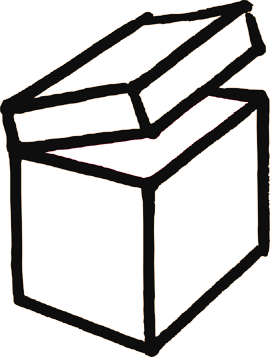 Ist ein Leben ohne Handy heute noch möglich? Wofür benutzt du dein Handy?       Unterhalte dich darüber mit deinen MitschülerInnen. Macht eine Liste, wofür ihr es benutzt und warum es sinnvoll/sinnlos ist.Schaut in die Kiste. Wo sitzen die Firmen, die die Handys produzieren und verkaufen? Hört den Text genau an. Warum sagen manche Leute „Handys sind blutige Handys!“ Meint ihr, alle Menschen auf der Welt besitzen ein Handy? Woran könnte es liegen, dass dem nicht so ist? Diskutiert in der Gruppe. Schreibt eure Überlegungen auf.Wie viele Handys habt ihr schon besessen? Warum wechselt ihr eure Handys?Was passiert mit den Handys, die ihr ausgemustert habt?Zur  weiteren  Recherche:Blutige Handys:  http://www.youtube.com/watch?v=pku-sGw7B4sVodcast: Fairphone:   http://www.youtube.com/watch?v=qdzoLxz2zEMAlte Handys sind wertvoll:   http://www.youtube.com/watch?v=JBMAQah6lKIWissensWerte: Handys:   http://youtu.be/EwPS2m0ZW_o